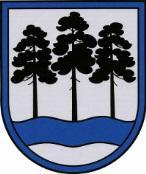 OGRES  NOVADA  PAŠVALDĪBAReģ.Nr.90000024455, Brīvības iela 33, Ogre, Ogres nov., LV-5001tālrunis 65071160, e-pasts: ogredome@ogresnovads.lv, www.ogresnovads.lv APSTIPRINĀTSar Ogres novada pašvaldības domes26.05.2022. lēmumu (protokols Nr.11; 16.)Iekšējie noteikumiOgrēOgres novada pašvaldības izglītības iestāžu vadītāju un pedagogu atlīdzības nolikumsIzdoti saskaņā ar likuma „Par pašvaldībām” 21.panta pirmās daļas 13.punktu,Izglītības likuma 17.panta trešās daļas 3.punktu, Ministru kabineta 2016.gada 5.jūlija noteikumiem Nr.445 “Pedagogu darba samaksas noteikumi”Vispārīgie jautājumiNolikums nosaka atlīdzības kārtību Ogres novada pašvaldības (turpmāk tekstā – pašvaldība) izglītības un izglītības atbalsta iestāžu (turpmāk - izglītības iestāžu) pedagogiem un izglītības iestāžu vadītājiem.Atlīdzība šā nolikuma izpratnē ir darba samaksa, sociālās garantijas un atvaļinājumi:darba samaksa šā nolikuma izpratnē ir mēneša darba algas likme, mēnešalga, samaksa par atvaļinājumu, piemaksas, prēmijas un naudas balvas;sociālās garantijas šā nolikuma izpratnē ir pabalsti, kompensācijas, apdrošināšana un izdevumu segšana;atvaļinājumi šā nolikuma izpratnē ir ikgadējais apmaksātais atvaļinājums, papildatvaļinājums, mācību atvaļinājums, citi atvaļinājumi un brīvdienas.Atlīdzība tiek finansēta no valsts budžeta mērķdotācijas un pašvaldības budžetā attiecīgajai pašvaldības izglītības iestādei kārtējam gadam atlīdzībai apstiprinātajiem finanšu līdzekļiem.Pašvaldības izpilddirektors vai pagasta pārvaldes vadītājs ar rīkojumu nosaka to padotībā esošajiem izglītības iestāžu vadītājiem piemaksas, prēmijas un naudas balvas, pabalstus, kompensācijas un izdevumu segšanu, atbilstoši šajā nolikumā noteiktajai kārtībai. Izglītības iestādes vadītājs ar rīkojumu nosaka tā padotībā esošajiem pedagogiem piemaksas, prēmijas un naudas balvas, pabalstus, kompensācijas un izdevumu segšanu, atbilstoši šajā nolikumā noteiktajai kārtībai.Atlīdzība var tikt pārskatīta, ņemot vērā pašvaldības budžeta iespējas.Izglītības iestādes vadītāja un pedagoga nodarbinātību pašvaldībā uzskata par nepārtrauktu arī tad, ja laiks no darba tiesisko attiecību izbeigšanas pašvaldības institūcijā līdz to atsākšanai tajā pašā vai citā šīs pašvaldības institūcijā nav ilgāks par diviem gadiem. Pārtraukuma laiku neieskaita faktiski nostrādātajā laikā.Darba samaksaMēnešalgaIzglītības iestādes vadītāja mēnešalgu nosaka pašvaldības dome (turpmāk tekstā – Dome) uz katra gada 1. septembri, un iestādes vadītāja tarifikāciju apstiprina pašvaldības izpilddirektors.Pedagogam mēneša darba algas likmi uz katra gada 1. septembri un mēnešalgas apmēru tarifikācijā nosaka izglītības iestādes vadītājs.Izglītības iestādes vadītājam un pedagogam, kurš amata pienākumus pilda nepilnu darba slodzi, mēnešalgu izmaksā proporcionāli šo pienākumu pildīšanas laikam saskaņā ar tarifikāciju.Izglītības iestādes vadītājs un pedagogs nesaņem darba samaksu par laiku, kurā viņš bez attaisnojoša iemesla nepilda savus amata pienākumus.PiemaksasIzglītības iestādes vadītājam un pedagogam var piešķirt piemaksu ne vairāk kā 30 procentu apmērā no viņam noteiktās mēnešalgas, ja viņš papildus saviem tiešajiem amata pienākumiem pilda vēl citus pienākumus atbilstoši darbinieka un darba devēja savstarpējās vienošanās nosacījumiem.Papildu pienākumu veikšanu uzdod, izvērtējot izglītības iestādes vadītāja vai pedagoga kompetenci, prasmes, spējas un iespēju savienot amata aprakstā noteikto pienākumu un papildu pienākumu izpildi.Šī nolikuma 12. punktā minētās piemaksas apmēru nosaka, izvērtējot papildu pienākumu apjomu, darba intensitāti, papildu pienākumu veikšanai nepieciešamo darbinieka patstāvības un atbildības pakāpi.Samaksu par promesošu pedagogu aizvietošanu veic normatīvajos aktos noteiktajā kārtībā. Samaksu par īslaicīgas darbnespējas dēļ promesoša izglītības iestādes vadītāja aizvietošanu nosaka šādā apmērā:no pirmās līdz devītajai saslimšanas dienai – ne vairāk kā 15 procentu apmērā no darbiniekam noteiktās mēnešalgas;no desmitās saslimšanas dienas līdz darbnespējas beigām – ne vairāk kā 30 procentu apmērā no darbiniekam noteiktās mēnešalgas;atvaļinājuma laikā ne vairāk kā 30 procentu apmērā no darbiniekam noteiktās mēnešalgas, izņemot izglītības iestādes vadītāja vietniekus un izglītības metodiķus.Piemaksu par darbu īpašos apstākļos veic normatīvajos aktos noteiktajā kārtībā.Rīkojumā par šī nolikuma 12., 15. un 16. punktā minēto piemaksas piešķiršanu norāda piemaksas veidu, noteikšanas pamatojumu vai atsauci uz savstarpējo vienošanos par papildu darbu, piemaksas apmēru un izmaksas periodu, darbinieka, kuram piešķir piemaksu, vārdu, uzvārdu un amatu.Izglītības iestādes vadītājam un pedagogiem virsstundu darbu kompensē ar apmaksātu atpūtas laiku atbilstoši nostrādāto virsstundu skaitam citā nedēļas dienā ne vēlāk kā gada laikā saskaņā ar darba laika uzskaites datiem. Ja darbinieks plāno veikt virsstundu darbu pēc savas iniciatīvas, viņš ne vēlāk kā piecas darba dienas pirms dienas, kad plāno veikt virsstundu darbu, iesniedz rakstveida iesniegumu darba devējam, norādot apstākļus, kādēļ darba izpildei nepieciešamas virsstundas, un plānoto virsstundu skaitu. Darba devēja pienākums ne vēlāk kā divu darba dienu laikā pēc darbinieka iesnieguma par virsstundu darbu saņemšanas izvērtēt iesniegumā norādītos apstākļus. Ja darba devējs nesaskaņo darbinieka plānoto virsstundu darbu, viņš vienojas ar darbinieku par darba izpildes grafiku vai darbu pārdali.Dome, izvērtējot izglītības iestādes vadītāja darba intensitāti, darba kvalitāti un personīgo ieguldījumu izglītības iestādes attīstībā, izglītības iestādes vadītājam nosaka piemaksu par darba kvalitāti no pašvaldības finanšu līdzekļiem.Piemaksas izmaksā no izglītības iestādes budžetā paredzētajiem pašvaldības vai valsts budžeta mērķdotācijas finanšu līdzekļiem.PrēmijasPedagogiem saskaņā ar izglītības iestādē noteikto ikgadējo darbības un tās rezultātu novērtējumu izmaksā prēmiju, izmantojot izglītības iestādē ietaupītos darba samaksai paredzētos līdzekļus. Prēmiju izmaksu saskaņo ar pašvaldību.Prēmiju izmaksā, ja pedagogs laika posmā, par kuru tiek piešķirta prēmija, nav bijis disciplināri sodīts.Rīkojumā par prēmijas piešķiršanu norāda prēmijas noteikšanas pamatojumu, prēmijas apmēru procentos un periodu, par kuru tā tiek piešķirta, pedagoga, kuram piešķir prēmiju, vārdu, uzvārdu, amatu un darba izpildes vērtēšanas rezultātu.Naudas balvasIzglītības iestādes vadītājam un pedagogam var piešķirt naudas balvu par darbiniekam vai izglītības iestādei svarīgu notikumu vai sasniegumu. Darbiniekam svarīgi notikumi vai sasniegumi šī nolikuma 25. punkta izpratnē ir:valsts vai pašvaldību institūciju vai sabiedriskas organizācijas apbalvojuma saņemšana, ja papildus tai darbinieks nesaņem arī finansiālu atbalstu;apaļa dzīves jubileja (pilnos desmitos gados), sākot no 40 gadiem, ja darbinieks pašvaldībā nostrādājis vismaz piecus gadus;darba attiecību pārtraukšana saistībā ar aiziešanu pensijā, ja darbinieks pašvaldībā nostrādājis vismaz piecus gadusizglītojamo, kuri ieguvuši godalgotas vietas valsts vai starptautiska mēroga mācību priekšmetu olimpiādēs, zinātniski pētniecisko darbu konkursā, Latvijas Skolu sporta federācijas organizētās skolu spartakiādēs un finālsacensībās, sagatavošana.Naudas balvas par 26.1., 26.2., 26.3. apakšpunktos noteiktajiem notikumiem vai sasniegumiem tiek izmaksātas no izglītības iestādes budžetā paredzētajiem pašvaldības finanšu līdzekļiem.Naudas balvas par 26.4. apakšpunktā noteiktajiem sasniegumiem tiek izmaksātas no Ogres novada Izglītības pārvaldes budžetā paredzētajiem pašvaldības finanšu līdzekļiem.Naudas balvas par citiem darbiniekam vai izglītības iestādei svarīgiem notikumiem vai sasniegumiem var tikt izmaksātas, izmantojot izglītības iestādē ietaupītos darba samaksai paredzētos budžeta līdzekļus.Naudas balvas apmērs par 26. punktā noteiktajiem notikumiem vai sasniegumiem noteikti Nolikuma pielikumā.Rīkojumā par naudas balvas piešķiršanu norāda naudas balvas noteikšanas pamatojumu, naudas balvas apmēru, svarīgo sasniegumu (notikumu), darbiniekam, kuram piešķir naudas balvu, vārdu, uzvārdu un amatu.Sociālās garantijasAtvaļinājuma pabalstsDarbiniekam var piešķirt atvaļinājuma pabalstu, ja šādam mērķim izglītības iestādes budžetā ir paredzēti finanšu līdzekļi. Atvaļinājuma pabalstu piešķir vienu reizi kalendāra gadā, darbiniekam aizejot ikgadējā apmaksātajā atvaļinājumā. Atvaļinājuma pabalsta apmēru nosaka, summējot divas tā daļas – darbinieka nodarbinātības ilgumu pašvaldībā un darba izpildes rezultātus.Atvaļinājuma pabalsta daļu par darbinieka nodarbinātības ilgumu pašvaldībā nosaka pēc šādiem kritērijiem:10 procentu apmērā no mēneša darba algas likmes, ja darbinieka nodarbinātības ilgums pašvaldībā ir no viena gada līdz pieciem gadiem;15 procentu apmērā no mēneša darba algas likmes, ja darbinieka nodarbinātības ilgums pašvaldībā ir no sešiem gadiem līdz deviņiem gadiem;20 procentu apmērā no mēneša darba algas likmes, ja darbinieka nodarbinātības ilgums pašvaldībā ir desmit un vairāk gadu. Atvaļinājuma pabalsta daļu darbiniekiem par darba izpildes rezultātiem var noteikt līdz 20 procentu apmērā no mēneša darba algas likmes.Pabalstu darbiniekiem aprēķina no mēneša darba algas likmes proporcionāli darba slodzei.Ja darbinieks strādā vairākās pašvaldības iestādēs, tad pabalstu var saņemt tikai vienā no tām.Ja darbinieka darba izpildes rezultāts ir neapmierinošs vai darbinieks bijis disciplināri sodīts, tad attiecīgā kalendāra gadā atvaļinājuma pabalstu nepiešķir.Gadījumā, ja izglītības iestādes budžetā atvaļinājuma pabalstam paredzētie finanšu līdzekļi nav pietiekami šā nolikuma 33., 34. un 35. punktā atvaļinājuma pabalsta izmaksai minētajā apjomā, atvaļinājuma pabalsts tiek izmaksāts proporcionāli samazinātā apmērā.Rīkojumā par atvaļinājuma pabalsta piešķiršanu norāda tā piešķiršanas pamatojumu, atvaļinājuma pabalsta kopējo apmēru, darbinieka nodarbinātības ilgumu pašvaldībā un darba izpildes vērtēšanas rezultātu, kā arī darbinieka, kuram piešķir atvaļinājuma pabalstu, vārdu, uzvārdu un amatu.Citi pabalstiPabalstu darbinieka noteiktās mēnešalgas apmērā darbinieka nāves gadījumā attiecīgā izglītības iestāde no tai budžetā paredzētiem finanšu līdzekļiem izmaksā normatīvajos aktos noteiktajā kārtībā.Pabalstu vienas minimālās mēneša darba algas apmērā saistībā ar darbinieka ģimenes locekļa (laulātā, bērna, vecāka, adoptētāja vai adoptētā) vai apgādājamā nāvi attiecīgā izmaksā no izglītības iestādē paredzētiem finanšu līdzekļiem normatīvajos aktos noteiktajā kārtībā.Rīkojumā par šā nolikuma 41. vai 42. punktā paredzētā pabalsta piešķiršanu norāda pabalsta piešķiršanas pamatojumu un apmēru, personas, kurai izmaksājams pabalsts, vārdu un uzvārdu, kontu kredītiestādē, uz kuru pārskaitāms pabalsts, informāciju par radniecību, apgādību vai atsauci, ka persona uzņēmusies darbinieka apbedīšanu darbinieka nāves gadījumā.Atlaišanas pabalstu darbiniekam izmaksā atbilstoši Darba likuma prasībām.Rīkojumā par atlaišanas pabalsta piešķiršanu norāda tā piešķiršanas pamatojumu un apmēru, darbinieka nodarbinātības ilgumu pašvaldībā, atsauci uz Darba likuma normu, pamatojoties uz kuru tiek izbeigtas darba tiesiskās attiecības, kā arī darbinieka, kuram piešķir atlaišanas pabalstu, vārdu, uzvārdu un amatu.Darbiniekam izmaksā pabalstu 50 procentu apmērā no vienas minimālās mēneša darba algas likmes vienu reizi kalendāra gadā par katru apgādībā esošu bērnu invalīdu līdz 18 gadu vecumam, pamatojoties uz darbinieka iesniegumu. Ja pašvaldībā nodarbināti abi bērna vecāki, šajā punktā minēto pabalstu izmaksā vienam no vecākiem.Rīkojumā par šā nolikuma 46. punktā paredzētā pabalsta piešķiršanu norāda informāciju par darbinieka apgādībā esošu bērnu invalīdu (vārdu, uzvārdu un dzimšanas gadu, mēnesi un datumu), pabalsta piešķiršanas pamatojumu un apmēru, kā arī darbinieka, kuram piešķir pabalstu, vārdu, uzvārdu un amatu.KompensācijasSpeciālo medicīnisko optisko redzes korekcijas līdzekļu (briļļu lēcu un briļļu ietvaru) iegādes un darba briļļu izgatavošanas izdevumu kompensācijaIevērojot Ministru kabineta noteiktās darba aizsardzības prasības darbam ar displeju, darbiniekam, kuram darbam nepieciešams izmantot speciālos medicīniskos optiskos redzes korekcijas līdzekļus, kompensē to iegādes vai izgatavošanas izdevumus līdz 200 EUR (divi simti euro) apmērā vienu reizi trīs gados no šādam mērķim izglītības iestādes budžetā paredzētiem finanšu līdzekļiem. Iesniegumā par izdevumu kompensāciju darbinieks pievieno speciālo medicīnisko optisko redzes korekcijas līdzekļu iegādes vai to izgatavošanas izdevumu apliecinošus dokumentus un arodārsta atzinumu, ka darbiniekam darbam nepieciešams izmantot speciālos medicīniskos optiskos redzes korekcijas līdzekļus.Ja darbinieks attiecīgajā laika periodā neizmanto šā nolikuma 48. punktā paredzēto kompensāciju, tā netiek pārcelta uz nākamo periodu.Rīkojumā par speciālo medicīnisko optisko redzes korekcijas līdzekļu iegādes vai to izgatavošanas izdevumu kompensāciju norāda informāciju par izdevumu attaisnojošiem dokumentiem, kompensācijas apmēru, kā arī atsauci uz arodārsta atzinumu par nepieciešamību pedagogam darbam izmantot speciālos medicīniskos optiskos redzes korekcijas līdzekļus, darbinieka, kuram piešķir šā nolikuma 48. punktā noteikto kompensāciju, vārdu, uzvārdu un amatu.Kvalifikācijas paaugstināšanas izdevumu segšana un atmaksāšanaIzvērtējot darbinieks kvalifikācijas paaugstināšanas nepieciešamību, darbiniekam, ņemot vērā viņa iesniegumu un pamatojoties uz darba devēja rīkojumu, tiek nodrošināta iespēja paaugstināt kvalifikāciju, sedzot vai kompensējot ar kvalifikācijas paaugstināšanu saistītos dalības maksas izdevumus un saglabājot darbiniekam par šo laika periodu mēnešalgu.Izdevumi, kas saistīti ar kvalifikācijas paaugstināšanu, tiek segti, ja šim mērķim attiecīgās izglītības iestādes budžetā ir paredzēti finanšu līdzekļi un atbilstoši pašvaldības noteiktajai kārtībai.Gadījumā, ja izglītības iestāde ir veikusi kvalifikācijas paaugstināšanas izdevumu apmaksu un kvalifikācijas paaugstināšana mācību kursos tiek pārtraukta bez attaisnojoša iemesla vai netiek iegūts kvalifikācijas paaugstināšanu apliecinošs dokuments, bet šādu dokumentu bija paredzēts iegūt, darbinieks atmaksā ar kvalifikācijas paaugstināšanu saistītos izdevumus (mācību maksu, ceļa izdevumus un mēnešalgu par laiku, kad tika apmeklētas mācības) 100 procentu apmērā no apmaksājamiem izdevumiem.Ja darba apstākļi to pieļauj, darbiniekam, iepriekš rakstiski to saskaņojot ar darba devēju un pamatojoties uz darba devēja rīkojumu par kvalifikācijas paaugstināšanu, ir tiesības pēc savas iniciatīvas un par saviem līdzekļiem apmeklēt kvalifikācijas paaugstināšanas pasākumus (tai skaitā semināri, konferences) Latvijā un ārvalstīs, darbiniekam par šo laiku saglabājot mēnešalgu.Rīkojumā par kvalifikācijas paaugstināšanas izdevumu segšanu norāda kvalifikācijas paaugstināšanas pasākuma nosaukumu, datumu un vietu, kompensācijas noteikšanas pamatojumu un apmēru, darbinieka vārdu, uzvārdu un amatu un iesniedzamos dokumentus.Rīkojumā par kvalifikācijas paaugstināšanas izdevumu atmaksāšanu papildus šā nolikuma 55. punktā noteiktajam norāda kvalifikācijas paaugstināšanas izdevumu atmaksāšanas pamatojumu un informāciju par apstākļiem, kas ir par pamatu kvalifikācijas paaugstināšanas izdevumu atmaksai.Kompensācija mācību izdevumu segšanaiDarbiniekam var kompensēt mācību izdevumus 30 procentu apmērā no gada mācību maksas, ja darbinieks pēc darba devēja iniciatīvas vai savstarpējas vienošanās sekmīgi mācās valsts akreditētā augstākās izglītības iestādē, lai iegūtu amata pienākumu izpildei nepieciešamās speciālās zināšanas. Pedagogam var kompensēt mācību izdevumus 50 procentu apmērā no gada mācību maksas šajā nolikumā noteiktajā kārtībā, bet ne vairāk kā 1200 EUR gadā, ja pedagogs:iegūst nepieciešamo izglītību un profesionālo kvalifikāciju:matemātikas mācību jomā;dabaszinātņu mācību jomā;tehnoloģiju mācību jomā;citās mācību un izglītojamo atbalsta jomās, ko, pamatojoties uz izglītības iestādes vadītāja iesniegumu, ir atbalstījusi Ogres novada Izglītības pārvalde;apņemas strādāt pašvaldības izglītības iestādē vismaz trīs mācību gadus pēc pedagogam nepieciešamās izglītības un profesionālās kvalifikācijas ieguves vai papildu profesionālās kvalifikācijas ieguves.Pedagogam var kompensēt mācību izdevumus 70 procentu apmērā no gada mācību maksas šajā nolikumā noteiktajā kārtībā, bet ne vairāk kā 1700 EUR gadā, ja pedagogs:iegūst nepieciešamo izglītību un profesionālo kvalifikāciju:matemātikas mācību jomā;dabaszinātņu mācību jomā; tehnoloģiju mācību jomā;citās mācību un izglītojamo atbalsta jomās, ko, pamatojoties uz izglītības iestādes vadītāja iesniegumu, ir atbalstījusi Ogres novada Izglītības pārvalde;apņemas strādāt pašvaldības izglītības iestādē vismaz četrus mācību gadus pēc pedagogam nepieciešamās izglītības un profesionālās kvalifikācijas ieguves vai papildu profesionālās kvalifikācijas ieguves.Par mācību izdevumu kompensāciju pedagogs slēdz vienošanos ar darba devēju. Kompensāciju pārskaita uz pedagoga kontu kredītiestādē.Lai noslēgtu šā nolikuma 60. punktā minēto vienošanos un saņemtu mācību maksas kompensāciju, pedagogs iesniedz šādus dokumentus:iesniegumu par mācību izdevumu kompensāciju;pirms mācību uzsākšanas – izglītības iestādes izziņu, kas apliecina, ka pedagogs ir uzņemts attiecīgajā izglītības iestādē (izziņā norādot studiju programmas (apakšprogrammas) nosaukumu), bet katrā nākamajā mācību gadā – izglītības iestādes izsniegtu izziņu, kas apliecina, ka pedagogs ir sekmīgi nokārtojis attiecīgā semestra pārbaudījumus un viņam nav akadēmisko parādu;izglītības iestādes izziņu par mācību gada maksu attiecīgajā gadā;mācību maksas samaksu apliecinošu dokumentu vai tā kopiju.Pedagogs, kuru atbrīvo no amata vai ar kuru izbeidz darba tiesiskās attiecības un kurš pēc 58. un 59. punktā noteiktās mācību maksas kompensācijas saņemšanas ir pildījis amata pienākumus pašvaldībā mazāk par trīs gadiem, atmaksā mācību maksas kompensāciju gada laikā pēc atbrīvošanas no amata vai darba tiesisko attiecību izbeigšanas dienas. Mācību maksu, vienojoties ar darba devēju, var atmaksāt vienā vai vairākos maksājumos šādā apmērā, ja:pēc mācību maksas kompensācijas saņemšanas pašvaldībā ir nostrādāts mazāk par gadu – 100 procentu apmērā; pēc mācību maksas kompensācijas saņemšanas pašvaldībā ir nostrādāts no viena līdz diviem gadiem – 50 procentu apmērā;pēc mācību maksas kompensācijas saņemšanas pašvaldībā ir nostrādāts no diviem līdz trīs gadiem – 20 procentu apmērā.Pedagogs, kuru atbrīvo no amata vai ar kuru izbeidz darba tiesiskās attiecības un kurš pēc 58. un 59. punktā noteiktās mācību maksas kompensācijas saņemšanas un pēc pedagogam nepieciešamās izglītības un profesionālās kvalifikācijas ieguves vai papildu profesionālās kvalifikācijas ieguves ir pildījis amata pienākumus pašvaldībā mazāk par trīs gadiem, atmaksā mācību maksas kompensāciju ne ilgāk kā trīs gadu laikā pēc atbrīvošanas no amata vai darba tiesisko attiecību izbeigšanas dienas.Ja pedagogs pārtrauc mācības izglītības iestādē pirms profesionālās kvalifikācijas ieguves vai papildu profesionālās kvalifikācijas ieguves, pedagogam piecu darba dienu laikā par to jāinformē darba devējs. Šajā gadījumā pedagogs atmaksā pašvaldības iestādes veiktos mācību maksas kompensācijas samaksas 100 procentu apmērā ar vienu vai vairākiem maksājumiem gada laikā pēc pedagoga atskaitīšanas no izglītības iestādes.Rīkojumā par mācību izmaksas kompensāciju norāda informāciju par izglītības iestādi, mācību ilgumu un periodu, studiju programmu, atsauci uz vienošanos starp pedagogu un darba devēju par mācību izmaksas kompensāciju, pedagoga vārdu, uzvārdu un amatu.Rīkojumā par mācību maksas kompensācijas atmaksu papildus šā nolikuma 64. punktā noteiktajam norāda pamatojumu, uz kura pamata veicama mācību maksas kompensācijas atmaksa.Kompensācija ceļa izdevumu segšanaiPedagogam, kas pavada izglītojamos uz valsts vai novada mācību olimpiādēm, konkursiem un citiem pasākumiem, izmantojot sabiedrisko transportu, pašvaldība kompensē ceļa izdevumus 100 procentu apmērā vai nodrošina transportu. Ja sabiedriskais transports vai pašvaldības nodrošināts transports nav pieejams, pieļaujama automašīnas patapinājuma līguma slēgšana un transporta izdevumu atmaksa šāda līguma ietvaros.ApdrošināšanaPašvaldība apdrošina darbinieka veselību, ja pašvaldības budžetā konkrētajā kalendāra gadā, kad veicama apdrošināšanas summas samaksa, tam ir paredzēti finanšu līdzekļi. Apdrošināšana visiem darbiniekiem pašvaldībā tiek veikta centralizēti. Pašvaldības centrālā administrācija, saskaņojot ar apdrošināšanas devēju, savlaicīgi paziņo visiem darbiniekiem par pašvaldības nodrošinātajiem apdrošināšanas polises pakalpojumiem un par iespēju iegādāties papildu pakalpojumus vai iespēju iegādāties apdrošināšanu saviem ģimenes locekļiem (laulātajam, bērniem, vecākiem).Ja darbinieks savā apdrošināšanas polisē, ko tam nodrošina pašvaldība, vēlas iekļaut papildus apdrošināšanas pakalpojumus vai papildus iegādāties apdrošināšanu saviem ģimenes locekļiem (laulātajam, bērniem vai vecākiem), darbinieks par to iesniedz iesniegumu apdrošināšanas pakalpojumu sniedzējam un veic papildus summas apmaksu apdrošināšanas pakalpojuma sniedzējam.AtvaļinājumiIkgadējais apmaksātais atvaļinājums un papildatvaļinājumsDarbiniekam tiek piešķirts ikgadējais apmaksātais atvaļinājums astoņas kalendāra nedēļas, neskaitot svētku dienas.Ja ikgadējo apmaksāto atvaļinājumu darbinieks izmanto pa daļām, viena no atvaļinājuma daļām nedrīkst būt īsāka par Darba likumā noteikto (divas nepārtrauktas kalendāra nedēļas).Darbiniekam piešķir papildatvaļinājumu šādā apmērā:darbiniekam, kura aprūpē ir trīs vai vairāki bērni vecumā līdz 16 gadiem vai bērns invalīds līdz 18 gadu vecumam – Darba likumā noteiktajā apmērā;darbiniekam, kura aprūpē ir mazāk par trim bērniem vecumā līdz 14 gadiem, piešķir ikgadējo apmaksāto papildatvaļinājumu – vienu darba dienu.Ikgadējo apmaksāto atvaļinājumu darbiniekam piešķir saskaņā ar izglītības iestādē katram gadam apstiprināto atvaļinājuma grafiku.Izglītības iestāžu vadītāji līdz katra gada 15. janvārim, un pedagogi līdz katra gada 1. aprīlim iesniedz darba devējam informāciju par plānoto ikgadējā apmaksātā atvaļinājuma izmantošanas laiku.Darba devējs pēc šā nolikuma 74. punktā minētās informācijas saņemšanas 10 darba dienu laikā izstrādā atvaļinājuma grafiku attiecīgajam kalendārajam gadam. Rīkojumu par atvaļinājuma piešķiršanu izdod bez papildu iesnieguma par atvaļinājuma piešķiršanu saņemšanas ne vēlāk kā piecas darba dienas pirms attiecīgās atvaļinājuma dienas, ja darbinieks izmanto atvaļinājumu saskaņā ar atvaļinājuma grafiku. Gadījumā, ja darbinieks plāno atvaļinājumu izmantot citā laikā, nekā tas ir apstiprināts atvaļinājuma grafikā, darbinieks ne vēlāk kā 10 darba dienas pirms plānotās atvaļinājuma dienas vai atvaļinājuma grafikā apstiprinātās kārtējā atvaļinājuma dienas iesniedz rakstisku iesniegumu darba devējam par atvaļinājuma piešķiršanu citā dienā, norādot iemeslus atvaļinājuma pārcelšanai. Rīkojumu par atvaļinājuma piešķiršanu izdod piecu darba dienu laikā pēc iesnieguma saņemšanas.Gadījumā, ja darbinieks iesniedz iesniegumu par atvaļinājuma piešķiršanu mazāk kā 10 darba dienas pirms atvaļinājuma dienas, darbinieks iesniegumā norāda, ka piekrīt, ka darba samaksa par attiecīgo laika periodu un atvaļinājuma pabalsts, ja tāds tiek pieprasīts, tiks izmaksāts pēc atvaļinājuma uzsākšanas.Mācību atvaļinājumsPedagogam, kurš, nepārtraucot amata pienākumu pildīšanu, sekmīgi mācās valsts akreditētā izglītības iestādē vai ārvalstu mācību iestādē, kuras izdotie diplomi tiek atzīti Latvijā, lai iegūtu amata pienākumu izpildei nepieciešamās zināšanas, studiju gala pārbaudījumu un valsts pārbaudījumu kārtošanai (arī tādēļ, lai varētu sagatavoties šiem pārbaudījumiem, izstrādāt un aizstāvēt bakalaura, maģistra, kvalifikācijas, promocijas darbu vai diplomdarbu) piešķir mācību atvaļinājumu atbilstoši Darba likumā noteiktai kārtībai, saglabājot vidējo izpeļņu.Lai saņemtu mācību atvaļinājumu, darbinieks iesniedz darba devējam šādus dokumentus:iesniegumu par mācību atvaļinājuma piešķiršanu, izglītības iestādes izziņu, kas apliecina, ka darbinieks mācās attiecīgajā izglītības iestādē un informāciju par laiku, kad plānoti studiju gala pārbaudījumi vai valsts pārbaudījumi.Rīkojumā par mācību atvaļinājuma piešķiršanu norāda mācību atvaļinājuma izdošanas pamatojumu, mācību atvaļinājuma ilgumu, norādi par mācību iestādi, kuras studiju gala pārbaudījumu un valsts pārbaudījumu kārtošanai darbinieka izmanto mācību atvaļinājumu, darbinieka vārdu, uzvārdu un amatu.Citi atvaļinājumi un brīvdienasDarbiniekam, kuram tas ir nepieciešams un kura amata pienākumu izpildes apstākļi to pieļauj, pamatojoties uz viņa iesniegumu, piešķir atvaļinājumu bez darba samaksas saglabāšanas.Darbiniekam, pamatojoties uz viņa iesniegumu, piešķir apmaksātas brīvdienas šādā apmērā:vienu apmaksātu brīvdienu pirmajā skolas dienā saistībā ar darbinieka bērna skolas gaitu uzsākšanu 1.- 4. klasē;vienu apmaksātu brīvdienu izlaiduma dienā, ja darbinieks pats vai viņa bērns absolvē izglītības iestādi;trīs apmaksātas brīvdienas saistībā ar darbinieka stāšanos laulībā;divas apmaksātas brīvdienas tuvinieka (laulātais, vecāki, bērni) nāves gadījumā.vienu apmaksātu brīvdienu par katru asins vai asins komponentu nodošanas reizi ne vēlāk kā viena gada laikā pēc asins vai asins komponentu nodošanas ārstniecības iestādē. Kalendāra gada laikā tiek apmaksātas ne vairāk kā 5 atpūtas dienas.Šā nolikuma 82. un 83. punktos minētajos gadījumos rīkojumā par atvaļinājuma piešķiršanu norāda atvaļinājuma piešķiršanas pamatojumu, atvaļinājuma ilgumu, darbinieka, kuram piešķir atvaļinājumu, vārdu, uzvārdu un amatu.Pārejas noteikumi2022. gadā Nolikuma 35. punktā minēto atvaļinājuma pabalsta daļu izglītības iestāžu vadītājiem noteikt līdz 15 procentu apmērā no mēneša darba algas likmes.Līdz 2022. gada 31. decembrim 48. punktā noteiktā kompensācijas apmērs ir 150 EUR (viens simts piecdesmit euro).Noslēguma jautājumiNolikums stājas spēkā ar 2022. gada 1. jūniju. Ar noteikumu spēkā stāšanos atzīt par spēku zaudējušiem Ogres novada pašvaldības 2016. gada 18. februāra iekšējos noteikumus Nr.2/2016 “Ogres novada pašvaldības izglītības iestāžu vadītāju un pedagogu atlīdzības nolikums” (apstiprināti ar Ogres novada pašvaldības domes 2016. gada 18. februāra sēdes lēmumu protokols Nr.3; 20.§).Domes priekšsēdētājs								           E. HelmanisPielikumsOgres novada pašvaldības 2022. gada 26.maija iekšējiem noteikumiem Nr.64/2022 “Ogres novada pašvaldības izglītības iestāžu vadītāju un pedagogu atlīdzības nolikums”Naudas balvu apmērs par darbiniekam svarīgiem notikumiem vai sasniegumiem2022. gada 26. maijā                                                    Nr.64/2022N.p.k.Notikums vai sasniegumsNaudas balvas apmērs (EUR)1.Valsts vai pašvaldību institūciju vai sabiedriskas organizācijas apbalvojuma saņemšana, ja papildus tai darbinieks nesaņem arī finansiālu atbalstu.Līdz 3002.Apaļa dzīves jubileja (pilnos desmitos gados), sākot no 40 gadiem, ja darbinieks pašvaldībā nostrādājis vismaz piecus gadus.1503. Darba attiecību pārtraukšana saistībā ar aiziešanu pensijā, ja darbinieks pašvaldībā nostrādājis vismaz piecus gadus.1504.Izglītojamo, kuri ieguvuši godalgotas vietas valsts mēroga mācību priekšmetu olimpiādēs vai zinātniski pētniecisko darbu konkursā, sagatavošana.Izglītojamo, kuri ieguvuši godalgotas vietas valsts mēroga mācību priekšmetu olimpiādēs vai zinātniski pētniecisko darbu konkursā, sagatavošana.4.1.Izglītojamais vai komanda ieguvuši 1. vietu2504.2.Izglītojamais vai komanda ieguvuši 2. vietu2004.3.Izglītojamais vai komanda ieguvuši 3. vietu1505.Izglītojamo, kuri ieguvuši godalgotas vietas starptautiska mēroga mācību priekšmetu olimpiādēs vai zinātniski pētniecisko darbu konkursā, sagatavošana.Apmēru nosaka dome6.Izglītojamo, kuri ieguvuši godalgotas vietas Latvijas Skolu sporta federācijas organizētās skolu spartakiādēs un finālsacensībās, sagatavošana (naudas balva tiek piešķirta par vienu augstāko sasniegumu).Izglītojamo, kuri ieguvuši godalgotas vietas Latvijas Skolu sporta federācijas organizētās skolu spartakiādēs un finālsacensībās, sagatavošana (naudas balva tiek piešķirta par vienu augstāko sasniegumu).6.1.Izglītojamais vai komanda ieguvuši 1. vietu1506.2.Izglītojamais vai komanda ieguvuši 2. vietu1006.3.Izglītojamais vai komanda ieguvuši 3. vietu70